Отчёт  познавательный час «Доброта и сочувствие»	28 января  2022 года в 14.00  сотрудниками МБУ «Большебейсугский СДК», в рамках профилактики экстремизма и терроризма, формированию культуры межнационального общения среди подрастающего поколения и молодёжи было организовано и проведено мероприятие «Доброта и сочувствие». Мероприятие направлено на формирование у обучающихся позитивных ценностей и установок на уважение, посредством воспитания культуры толерантности и межнациональных отношений. Ответственными за мероприятие С.А.Гальченко.  Охват 14 человек.                               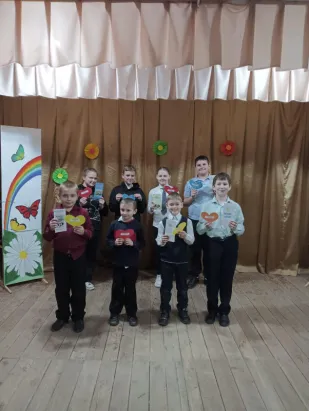 